Olympia Film Society Donation Request Form 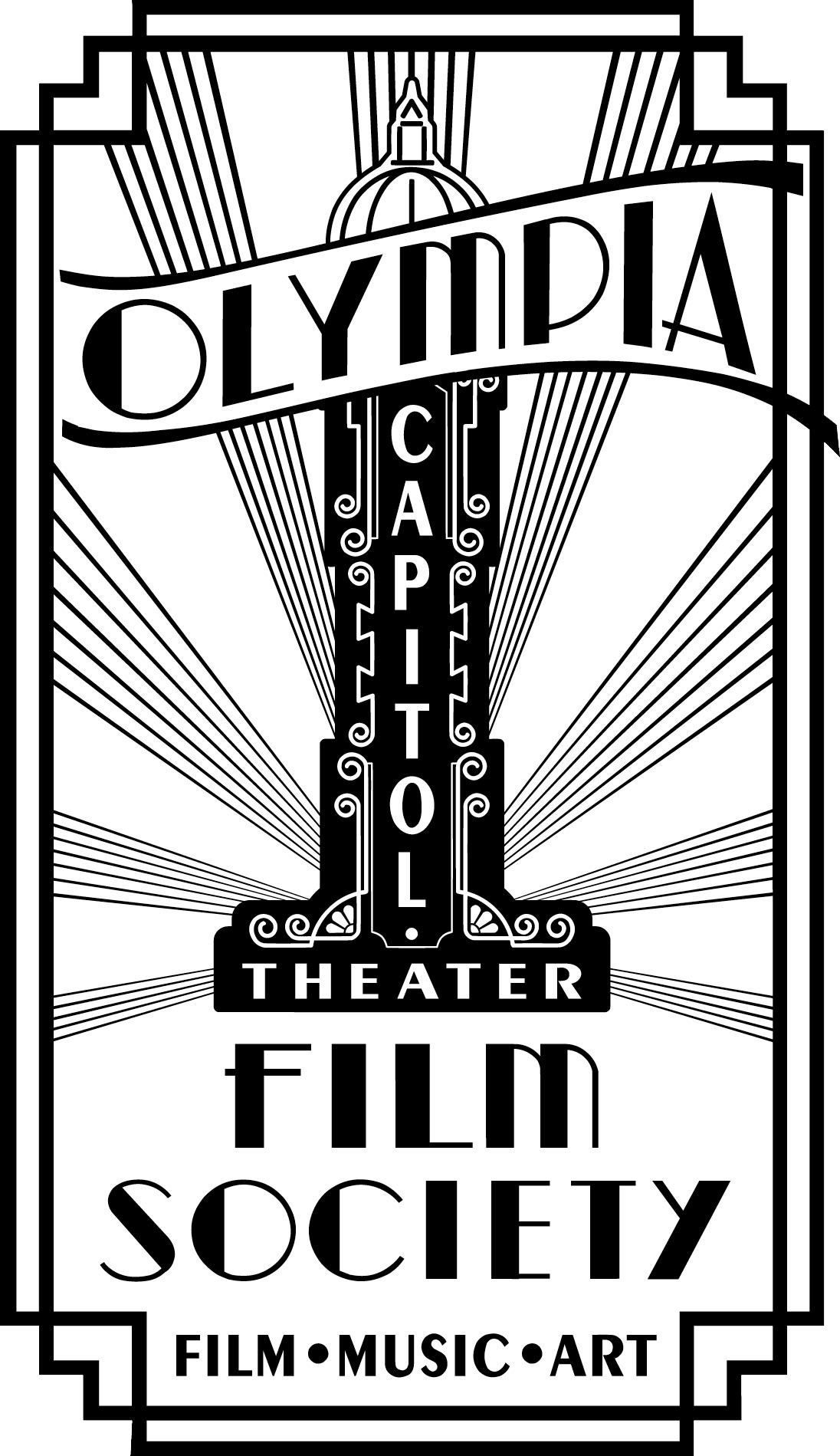 Date: 	/ 	/	(requests must be made within 30 days of event) Organization Name: 		 Organization Federal Tax ID #  	  Organization URL:   			 Address:			 City:	State:	Zip:  	  Contact Name: Contact Title: Contact Email: Contact Phone: Description of services provided and community served:   	 Name and Description of Event or Activity:   							 Date of Activity:  	/ 	/ 	 through  	/ 	/ 	 Anticipated Number of Participants:  	 Olympia Film Society at the Historic Capitol Theater 416 Washington Street SE# 208 Olympia, WA. 98501 360-754-6670www.olympiafilmsociety.org Email request to: capitoltheater@olympiafilmsociety.org